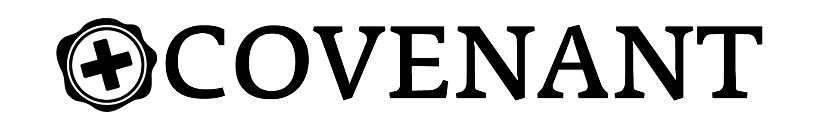 Frozen							                                                                 Week of July 24th						            						            Rev. Kyle GatlinInto the Unknown(Genesis 12:1-3)  The Lord had said to Abram, “Go from your country, your people and your father’s household to the land I will show you. 2 “I will make you into a great nation, and I will bless you; I will make your name great and you will be a blessing.  3 I will bless those who bless you, and whoever curses you I will curse; and all peoples on earth will be blessed through you.(Exodus 12:31-42)  During the night Pharaoh summoned Moses and Aaron and said, “Up! Leave my people, you and the Israelites! Go, worship the Lord as you have requested. 32 Take your flocks and herds, as you have said, and go. And also bless me.”  33 The Egyptians urged the people to hurry and leave the country. “For otherwise,” they said, “we will all die!” 34 So the people took their dough before the yeast was added, and carried it on their shoulders in kneading troughs wrapped in clothing. 35 The Israelites did as Moses instructed and asked the Egyptians for articles of silver and gold and for clothing. 36 The Lord had made the Egyptians favorably disposed toward the people, and they gave them what they asked for; so they plundered the Egyptians.  37 The Israelites journeyed from Rameses to Sukkoth. There were about six hundred thousand men on foot, besides women and children. 38 Many other people went up with them, and also large droves of livestock, both flocks and herds. 39 With the dough the Israelites had brought from Egypt, they baked loaves of unleavened bread. The dough was without yeast because they had been driven out of Egypt and did not have time to prepare food for themselves.  40 Now the length of time the Israelite people lived in Egypt was 430 years. 41 At the end of the 430 years, to the very day, all the Lord’s divisions left Egypt. 42 Because the Lord kept vigil that night to bring them out of Egypt, on this night all the Israelites are to keep vigil to honor the Lord for the generations to comeWhen heading into the unknown, you have to take a step(Exodus 13: 17-22)  When Pharaoh let the people go, God did not lead them on the road through the Philistine country, though that was shorter. For God said, “If they face war, they might change their minds and return to Egypt.” 18 So God led the people around by the desert road toward the Red Sea. The Israelites went up out of Egypt ready for battle.  19 Moses took the bones of Joseph with him because Joseph had made the Israelites swear an oath. He had said, “God will surely come to your aid, and then you must carry my bones up with you from this place.”  20 After leaving Sukkoth they camped at Etham on the edge of the desert. 21 By day the Lord went ahead of them in a pillar of cloud to guide them on their way and by night in a pillar of fire to give them light, so that they could travel by day or night. 22 Neither the pillar of cloud by day nor the pillar of fire by night left its place in front of the people.Over and over, God showed he was with them(Exodus 14:10-12)  As Pharaoh approached, the Israelites looked up, and there were the Egyptians, marching after them. They were terrified and cried out to the Lord. 11 They said to Moses, “Was it because there were no graves in Egypt that you brought us to the desert to die? What have you done to us by bringing us out of Egypt? 12 Didn’t we say to you in Egypt, ‘Leave us alone; let us serve the Egyptians’? It would have been better for us to serve the Egyptians than to die in the desert!”  (Exodus 14:29-31)  But the Israelites went through the sea on dry ground, with a wall of water on their right and on their left. 30 That day the Lord saved Israel from the hands of the Egyptians, and Israel saw the Egyptians lying dead on the shore. 31 And when the Israelites saw the mighty hand of the Lord displayed against the Egyptians, the people feared the Lord and put their trust in him and in Moses his servant.(Exodus 15:22-25)  Then Moses led Israel from the Red Sea and they went into the Desert of Shur. For three days they traveled in the desert without finding water. 23 When they came to Marah, they could not drink its water because it was bitter. (That is why the place is called Marah. 24 So the people grumbled against Moses, saying, “What are we to drink?”  25 Then Moses cried out to the Lord, and the Lord showed him a piece of wood. He threw it into the water, and the water became fit to drink.(Exodus 16:4)  Then the Lord said to Moses, “I will rain down bread from heaven for you. The people are to go out each day and gather enough for that day.(Exodus 17:5-6)  The Lord answered Moses, “Go out in front of the people. Take with you some of the elders of Israel and take in your hand the staff with which you struck the Nile, and go. 6 I will stand there before you by the rock at Horeb. Strike the rock, and water will come out of it for the people to drink.” So Moses did this in the sight of the elders of Israel.Our unknowns may always remain unknown, however they are not unknown to God(1 Corinthians 2:9-10)  However, as it is written: “What no eye has seen, what no ear has heard,
and what no human mind has conceived” —  the things God has prepared for those who love him—10 these are the things God has revealed to us by his Spirit.